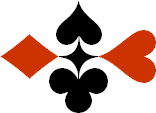 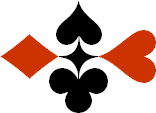 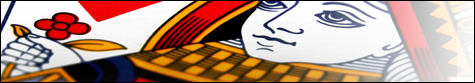 Serie 11 Speelboekje 8
Slagen tellen
© Bridge OfficeAuteur: Thijs Op het Roodt
Met afspelen leiden er meer wegen naar Rome.
Er is altijd wel een situatie te bedenken, dat het aantal slagen in het antwoord niet voorkomt.
Dat is niet de opzet van deze vragen.Men mag wel van een 5-0 zitsel uitgaan, maar dan ook van een 4-1 of 3-2. Maakt niet zoveel uit.
Belangrijker is het speelplan maken. Goed of fout.
Erover nadenken. Daar gaat het om.Na het eerste boekje vonden de cursisten dit zo leuk, dat ik maar de stoute schoenen heb aangetrokken en meerdere van deze boekjes ben gaan schrijven.

Het enthousiasme van de cursisten heeft mij doen besluiten om deze boekjes gratis aan iedereen die ze wil hebben, beschikbaar te stellen.

Ik heb bewust in eerste instantie geen antwoorden bij de boekjes gemaakt. Maar op veler verzoek toch met antwoorden.Ik zou het waarderen, wanneer u mijn copyright zou laten staan.

Mocht u aan of opmerkingen hebben, laat het mij dan weten.Ik wens u veel plezier met deze boekjes.
U speelt als west 4 ♠. 
Uitkomst  4 door zuid.
Hoeveel slagen geeft u maximaal af?U speelt als west 4 ♠. 
Uitkomst  4 door zuid.
Hoeveel slagen geeft u maximaal af?U speelt als west 4 ♠. 
Uitkomst  4 door zuid.
Hoeveel slagen geeft u maximaal af?U speelt als west 4 ♠. 
Uitkomst  4 door zuid.
Hoeveel slagen geeft u maximaal af?U speelt als west 4 ♠. 
Uitkomst  4 door zuid.
Hoeveel slagen geeft u maximaal af?1U speelt als west 4 ♠. 
Uitkomst  4 door zuid.
Hoeveel slagen geeft u maximaal af?U speelt als west 4 ♠. 
Uitkomst  4 door zuid.
Hoeveel slagen geeft u maximaal af?U speelt als west 4 ♠. 
Uitkomst  4 door zuid.
Hoeveel slagen geeft u maximaal af?U speelt als west 4 ♠. 
Uitkomst  4 door zuid.
Hoeveel slagen geeft u maximaal af?U speelt als west 4 ♠. 
Uitkomst  4 door zuid.
Hoeveel slagen geeft u maximaal af?♠1063Noord

West     Oost

Zuid♠AVB95AVB95♥V42Noord

West     Oost

Zuid♥H103H103♦HV7Noord

West     Oost

Zuid♦A9A9♣B864Noord

West     Oost

Zuid♣AV10AV1012 slagen2 slagen2 slagen2 slagen2 slagen23 slagen3 slagen3 slagen3 slagen3 slagen34 slagen4 slagen4 slagen4 slagen4 slagenU speelt als west 3 Sans Atout. 
Uitkomst ♥ 9 door zuid.
Hoeveel slagen maakt u minimaal?U speelt als west 3 Sans Atout. 
Uitkomst ♥ 9 door zuid.
Hoeveel slagen maakt u minimaal?U speelt als west 3 Sans Atout. 
Uitkomst ♥ 9 door zuid.
Hoeveel slagen maakt u minimaal?U speelt als west 3 Sans Atout. 
Uitkomst ♥ 9 door zuid.
Hoeveel slagen maakt u minimaal?U speelt als west 3 Sans Atout. 
Uitkomst ♥ 9 door zuid.
Hoeveel slagen maakt u minimaal?2U speelt als west 3 Sans Atout. 
Uitkomst ♥ 9 door zuid.
Hoeveel slagen maakt u minimaal?U speelt als west 3 Sans Atout. 
Uitkomst ♥ 9 door zuid.
Hoeveel slagen maakt u minimaal?U speelt als west 3 Sans Atout. 
Uitkomst ♥ 9 door zuid.
Hoeveel slagen maakt u minimaal?U speelt als west 3 Sans Atout. 
Uitkomst ♥ 9 door zuid.
Hoeveel slagen maakt u minimaal?U speelt als west 3 Sans Atout. 
Uitkomst ♥ 9 door zuid.
Hoeveel slagen maakt u minimaal?♠HVBNoord

West         Oost

Zuid♠A1032A1032♥V753Noord

West         Oost

Zuid♥AA♦98432Noord

West         Oost

Zuid♦AHVBAHVB♣8Noord

West         Oost

Zuid♣VB65VB6519 slagen9 slagen9 slagen9 slagen9 slagen210 slagen10 slagen10 slagen10 slagen10 slagen311 slagen11 slagen11 slagen11 slagen11 slagenU speelt als west 4 ♠. Uitkomst ♥ 4 door zuid.
Hoeveel slagen geeft u maximaal af?U speelt als west 4 ♠. Uitkomst ♥ 4 door zuid.
Hoeveel slagen geeft u maximaal af?U speelt als west 4 ♠. Uitkomst ♥ 4 door zuid.
Hoeveel slagen geeft u maximaal af?U speelt als west 4 ♠. Uitkomst ♥ 4 door zuid.
Hoeveel slagen geeft u maximaal af?U speelt als west 4 ♠. Uitkomst ♥ 4 door zuid.
Hoeveel slagen geeft u maximaal af?3U speelt als west 4 ♠. Uitkomst ♥ 4 door zuid.
Hoeveel slagen geeft u maximaal af?U speelt als west 4 ♠. Uitkomst ♥ 4 door zuid.
Hoeveel slagen geeft u maximaal af?U speelt als west 4 ♠. Uitkomst ♥ 4 door zuid.
Hoeveel slagen geeft u maximaal af?U speelt als west 4 ♠. Uitkomst ♥ 4 door zuid.
Hoeveel slagen geeft u maximaal af?U speelt als west 4 ♠. Uitkomst ♥ 4 door zuid.
Hoeveel slagen geeft u maximaal af?♠642Noord

West         Oost

Zuid♠AHB97AHB97♥A109Noord

West         Oost

Zuid♥V2V2♦AB8Noord

West         Oost

Zuid♦HV954HV954♣A654Noord

West         Oost

Zuid♣HH11 slag1 slag1 slag1 slag1 slag22 slagen2 slagen2 slagen2 slagen2 slagen33 slagen3 slagen3 slagen3 slagen3 slagenU speelt als west 3 Sans Atout. 
Uitkomst ♠ 5 door zuid.
Hoeveel slagen maakt u, zonder te spelen?U speelt als west 3 Sans Atout. 
Uitkomst ♠ 5 door zuid.
Hoeveel slagen maakt u, zonder te spelen?U speelt als west 3 Sans Atout. 
Uitkomst ♠ 5 door zuid.
Hoeveel slagen maakt u, zonder te spelen?U speelt als west 3 Sans Atout. 
Uitkomst ♠ 5 door zuid.
Hoeveel slagen maakt u, zonder te spelen?U speelt als west 3 Sans Atout. 
Uitkomst ♠ 5 door zuid.
Hoeveel slagen maakt u, zonder te spelen?4U speelt als west 3 Sans Atout. 
Uitkomst ♠ 5 door zuid.
Hoeveel slagen maakt u, zonder te spelen?U speelt als west 3 Sans Atout. 
Uitkomst ♠ 5 door zuid.
Hoeveel slagen maakt u, zonder te spelen?U speelt als west 3 Sans Atout. 
Uitkomst ♠ 5 door zuid.
Hoeveel slagen maakt u, zonder te spelen?U speelt als west 3 Sans Atout. 
Uitkomst ♠ 5 door zuid.
Hoeveel slagen maakt u, zonder te spelen?U speelt als west 3 Sans Atout. 
Uitkomst ♠ 5 door zuid.
Hoeveel slagen maakt u, zonder te spelen?♠B3Noord

West         Oost

Zuid♠AH87AH87♥B10932Noord

West         Oost

Zuid♥A7A7♦A3Noord

West         Oost

Zuid♦H654H654♣HB73Noord

West         Oost

Zuid♣A94A9416 slagen6 slagen6 slagen6 slagen6 slagen27 slagen7 slagen7 slagen7 slagen7 slagen38 slagen8 slagen8 slagen8 slagen8 slagenU speelt als west 4 ♠. 
Uitkomst  4 door zuid.
Hoeveel slagen gaat u maken, zonder te spelen?U speelt als west 4 ♠. 
Uitkomst  4 door zuid.
Hoeveel slagen gaat u maken, zonder te spelen?U speelt als west 4 ♠. 
Uitkomst  4 door zuid.
Hoeveel slagen gaat u maken, zonder te spelen?U speelt als west 4 ♠. 
Uitkomst  4 door zuid.
Hoeveel slagen gaat u maken, zonder te spelen?U speelt als west 4 ♠. 
Uitkomst  4 door zuid.
Hoeveel slagen gaat u maken, zonder te spelen?5U speelt als west 4 ♠. 
Uitkomst  4 door zuid.
Hoeveel slagen gaat u maken, zonder te spelen?U speelt als west 4 ♠. 
Uitkomst  4 door zuid.
Hoeveel slagen gaat u maken, zonder te spelen?U speelt als west 4 ♠. 
Uitkomst  4 door zuid.
Hoeveel slagen gaat u maken, zonder te spelen?U speelt als west 4 ♠. 
Uitkomst  4 door zuid.
Hoeveel slagen gaat u maken, zonder te spelen?U speelt als west 4 ♠. 
Uitkomst  4 door zuid.
Hoeveel slagen gaat u maken, zonder te spelen?♠A108742Noord

West         Oost

Zuid♠B3B3♥H7Noord

West         Oost

Zuid♥V1065V1065♦843Noord

West         Oost

Zuid♦AH72AH72♣H7Noord

West         Oost

Zuid♣AB9AB919 slagen9 slagen9 slagen9 slagen9 slagen210 slagen10 slagen10 slagen10 slagen10 slagen311 slagen11 slagen11 slagen11 slagen11 slagenU speelt als west 3 Sans Atout. 
Uitkomst ♣ 7 door zuid.
Hoeveel slagen maakt u, zonder te spelen?U speelt als west 3 Sans Atout. 
Uitkomst ♣ 7 door zuid.
Hoeveel slagen maakt u, zonder te spelen?U speelt als west 3 Sans Atout. 
Uitkomst ♣ 7 door zuid.
Hoeveel slagen maakt u, zonder te spelen?U speelt als west 3 Sans Atout. 
Uitkomst ♣ 7 door zuid.
Hoeveel slagen maakt u, zonder te spelen?U speelt als west 3 Sans Atout. 
Uitkomst ♣ 7 door zuid.
Hoeveel slagen maakt u, zonder te spelen?6U speelt als west 3 Sans Atout. 
Uitkomst ♣ 7 door zuid.
Hoeveel slagen maakt u, zonder te spelen?U speelt als west 3 Sans Atout. 
Uitkomst ♣ 7 door zuid.
Hoeveel slagen maakt u, zonder te spelen?U speelt als west 3 Sans Atout. 
Uitkomst ♣ 7 door zuid.
Hoeveel slagen maakt u, zonder te spelen?U speelt als west 3 Sans Atout. 
Uitkomst ♣ 7 door zuid.
Hoeveel slagen maakt u, zonder te spelen?U speelt als west 3 Sans Atout. 
Uitkomst ♣ 7 door zuid.
Hoeveel slagen maakt u, zonder te spelen?♠A7Noord

West         Oost

Zuid♠108543108543♥103Noord

West         Oost

Zuid♥AH64AH64♦AVB10853Noord

West         Oost

Zuid♦HH♣V9Noord

West         Oost

Zuid♣HB10HB10110 slagen10 slagen10 slagen10 slagen10 slagen211 slagen11 slagen11 slagen11 slagen11 slagen312 slagen12 slagen12 slagen12 slagen12 slagenU speelt als west 4 ♠. 
Uitkomst ♥ 9 door zuid. Hoeveel slagen geeft u maximaal af?U speelt als west 4 ♠. 
Uitkomst ♥ 9 door zuid. Hoeveel slagen geeft u maximaal af?U speelt als west 4 ♠. 
Uitkomst ♥ 9 door zuid. Hoeveel slagen geeft u maximaal af?U speelt als west 4 ♠. 
Uitkomst ♥ 9 door zuid. Hoeveel slagen geeft u maximaal af?U speelt als west 4 ♠. 
Uitkomst ♥ 9 door zuid. Hoeveel slagen geeft u maximaal af?7U speelt als west 4 ♠. 
Uitkomst ♥ 9 door zuid. Hoeveel slagen geeft u maximaal af?U speelt als west 4 ♠. 
Uitkomst ♥ 9 door zuid. Hoeveel slagen geeft u maximaal af?U speelt als west 4 ♠. 
Uitkomst ♥ 9 door zuid. Hoeveel slagen geeft u maximaal af?U speelt als west 4 ♠. 
Uitkomst ♥ 9 door zuid. Hoeveel slagen geeft u maximaal af?U speelt als west 4 ♠. 
Uitkomst ♥ 9 door zuid. Hoeveel slagen geeft u maximaal af?♠HV10986Noord

West         Oost

Zuid♠B3B3♥V32Noord

West         Oost

Zuid♥AHB7AHB7♦A3Noord

West         Oost

Zuid♦B95B95♣86Noord

West         Oost

Zuid♣A1052A105211 slag1 slag1 slag1 slag1 slag22 slagen2 slagen2 slagen2 slagen2 slagen33 slagen3 slagen3 slagen3 slagen3 slagenU speelt als west 3 Sans Atout. 
Uitkomst ♣Boer door zuid. 
Hoeveel slagen maakt u, zonder te spelen?U speelt als west 3 Sans Atout. 
Uitkomst ♣Boer door zuid. 
Hoeveel slagen maakt u, zonder te spelen?U speelt als west 3 Sans Atout. 
Uitkomst ♣Boer door zuid. 
Hoeveel slagen maakt u, zonder te spelen?U speelt als west 3 Sans Atout. 
Uitkomst ♣Boer door zuid. 
Hoeveel slagen maakt u, zonder te spelen?U speelt als west 3 Sans Atout. 
Uitkomst ♣Boer door zuid. 
Hoeveel slagen maakt u, zonder te spelen?8U speelt als west 3 Sans Atout. 
Uitkomst ♣Boer door zuid. 
Hoeveel slagen maakt u, zonder te spelen?U speelt als west 3 Sans Atout. 
Uitkomst ♣Boer door zuid. 
Hoeveel slagen maakt u, zonder te spelen?U speelt als west 3 Sans Atout. 
Uitkomst ♣Boer door zuid. 
Hoeveel slagen maakt u, zonder te spelen?U speelt als west 3 Sans Atout. 
Uitkomst ♣Boer door zuid. 
Hoeveel slagen maakt u, zonder te spelen?U speelt als west 3 Sans Atout. 
Uitkomst ♣Boer door zuid. 
Hoeveel slagen maakt u, zonder te spelen?♠H106Noord

West         Oost

Zuid♠44♥V53Noord

West         Oost

Zuid♥AB87AB87♦H7Noord

West         Oost

Zuid♦AB10654AB10654♣HV762Noord

West         Oost

Zuid♣A6A619 slagen9 slagen9 slagen9 slagen9 slagen210 slagen10 slagen10 slagen10 slagen10 slagen311 slagen11 slagen11 slagen11 slagen11 slagenU speelt als west 4 ♥. 
Uitkomst ♠ Boer door zuid.
Hoeveel slagen geeft u maximaal af?U speelt als west 4 ♥. 
Uitkomst ♠ Boer door zuid.
Hoeveel slagen geeft u maximaal af?U speelt als west 4 ♥. 
Uitkomst ♠ Boer door zuid.
Hoeveel slagen geeft u maximaal af?U speelt als west 4 ♥. 
Uitkomst ♠ Boer door zuid.
Hoeveel slagen geeft u maximaal af?U speelt als west 4 ♥. 
Uitkomst ♠ Boer door zuid.
Hoeveel slagen geeft u maximaal af?9U speelt als west 4 ♥. 
Uitkomst ♠ Boer door zuid.
Hoeveel slagen geeft u maximaal af?U speelt als west 4 ♥. 
Uitkomst ♠ Boer door zuid.
Hoeveel slagen geeft u maximaal af?U speelt als west 4 ♥. 
Uitkomst ♠ Boer door zuid.
Hoeveel slagen geeft u maximaal af?U speelt als west 4 ♥. 
Uitkomst ♠ Boer door zuid.
Hoeveel slagen geeft u maximaal af?U speelt als west 4 ♥. 
Uitkomst ♠ Boer door zuid.
Hoeveel slagen geeft u maximaal af?♠72Noord

West         Oost

Zuid♠HVHV♥V109873Noord

West         Oost

Zuid♥AH4AH4♦AV5Noord

West         Oost

Zuid♦86328632♣V6Noord

West         Oost

Zuid♣HB109HB10911 slag1 slag1 slag1 slag1 slag22 slagen2 slagen2 slagen2 slagen2 slagen33 slagen3 slagen3 slagen3 slagen3 slagenU speelt als west 3 Sans Atout. 
Uitkomst ♦ Vrouw door zuid.
Hoeveel vaste slagen heeft u?U speelt als west 3 Sans Atout. 
Uitkomst ♦ Vrouw door zuid.
Hoeveel vaste slagen heeft u?U speelt als west 3 Sans Atout. 
Uitkomst ♦ Vrouw door zuid.
Hoeveel vaste slagen heeft u?U speelt als west 3 Sans Atout. 
Uitkomst ♦ Vrouw door zuid.
Hoeveel vaste slagen heeft u?U speelt als west 3 Sans Atout. 
Uitkomst ♦ Vrouw door zuid.
Hoeveel vaste slagen heeft u?10U speelt als west 3 Sans Atout. 
Uitkomst ♦ Vrouw door zuid.
Hoeveel vaste slagen heeft u?U speelt als west 3 Sans Atout. 
Uitkomst ♦ Vrouw door zuid.
Hoeveel vaste slagen heeft u?U speelt als west 3 Sans Atout. 
Uitkomst ♦ Vrouw door zuid.
Hoeveel vaste slagen heeft u?U speelt als west 3 Sans Atout. 
Uitkomst ♦ Vrouw door zuid.
Hoeveel vaste slagen heeft u?U speelt als west 3 Sans Atout. 
Uitkomst ♦ Vrouw door zuid.
Hoeveel vaste slagen heeft u?♠94Noord

West         Oost

Zuid♠AHB83AHB83♥V932Noord

West         Oost

Zuid♥A65A65♦A63Noord

West         Oost

Zuid♦H942H942♣AH96Noord

West         Oost

Zuid♣BB16 slagen6 slagen6 slagen6 slagen6 slagen27 slagen7 slagen7 slagen7 slagen7 slagen38 slagen8 slagen8 slagen8 slagen8 slagenU speelt als west 4 ♠. 
Uitkomst 3 door zuid.
Hoeveel slagen geeft u maximaal af?U speelt als west 4 ♠. 
Uitkomst 3 door zuid.
Hoeveel slagen geeft u maximaal af?U speelt als west 4 ♠. 
Uitkomst 3 door zuid.
Hoeveel slagen geeft u maximaal af?U speelt als west 4 ♠. 
Uitkomst 3 door zuid.
Hoeveel slagen geeft u maximaal af?U speelt als west 4 ♠. 
Uitkomst 3 door zuid.
Hoeveel slagen geeft u maximaal af?11U speelt als west 4 ♠. 
Uitkomst 3 door zuid.
Hoeveel slagen geeft u maximaal af?U speelt als west 4 ♠. 
Uitkomst 3 door zuid.
Hoeveel slagen geeft u maximaal af?U speelt als west 4 ♠. 
Uitkomst 3 door zuid.
Hoeveel slagen geeft u maximaal af?U speelt als west 4 ♠. 
Uitkomst 3 door zuid.
Hoeveel slagen geeft u maximaal af?U speelt als west 4 ♠. 
Uitkomst 3 door zuid.
Hoeveel slagen geeft u maximaal af?♠HV973Noord

West         Oost

Zuid♠A64A64♥V2Noord

West         Oost

Zuid♥A5A5♦A106Noord

West         Oost

Zuid♦V9842V9842♣A84Noord

West         Oost

Zuid♣HV3HV313 slagen3 slagen3 slagen3 slagen3 slagen24 slagen4 slagen4 slagen4 slagen4 slagen35 slagen5 slagen5 slagen5 slagen5 slagenU speelt als west 3 Sans Atout. 
Uitkomst ♠ 7 door zuid.
Hoeveel slagen maakt u zeker?U speelt als west 3 Sans Atout. 
Uitkomst ♠ 7 door zuid.
Hoeveel slagen maakt u zeker?U speelt als west 3 Sans Atout. 
Uitkomst ♠ 7 door zuid.
Hoeveel slagen maakt u zeker?U speelt als west 3 Sans Atout. 
Uitkomst ♠ 7 door zuid.
Hoeveel slagen maakt u zeker?U speelt als west 3 Sans Atout. 
Uitkomst ♠ 7 door zuid.
Hoeveel slagen maakt u zeker?12U speelt als west 3 Sans Atout. 
Uitkomst ♠ 7 door zuid.
Hoeveel slagen maakt u zeker?U speelt als west 3 Sans Atout. 
Uitkomst ♠ 7 door zuid.
Hoeveel slagen maakt u zeker?U speelt als west 3 Sans Atout. 
Uitkomst ♠ 7 door zuid.
Hoeveel slagen maakt u zeker?U speelt als west 3 Sans Atout. 
Uitkomst ♠ 7 door zuid.
Hoeveel slagen maakt u zeker?U speelt als west 3 Sans Atout. 
Uitkomst ♠ 7 door zuid.
Hoeveel slagen maakt u zeker?♠A1065Noord

West         Oost

Zuid♠H7H7♥B7Noord

West         Oost

Zuid♥AH1096AH1096♦V7Noord

West         Oost

Zuid♦AH3AH3♣HV753Noord

West         Oost

Zuid♣1082108217 slagen7 slagen7 slagen7 slagen7 slagen28 slagen8 slagen8 slagen8 slagen8 slagen39 slagen9 slagen9 slagen9 slagen9 slagenU speelt als west 4 ♥. 
Uitkomst ♣2 door zuid.
Hoeveel slagen geeft u maximaal af?U speelt als west 4 ♥. 
Uitkomst ♣2 door zuid.
Hoeveel slagen geeft u maximaal af?U speelt als west 4 ♥. 
Uitkomst ♣2 door zuid.
Hoeveel slagen geeft u maximaal af?U speelt als west 4 ♥. 
Uitkomst ♣2 door zuid.
Hoeveel slagen geeft u maximaal af?U speelt als west 4 ♥. 
Uitkomst ♣2 door zuid.
Hoeveel slagen geeft u maximaal af?13U speelt als west 4 ♥. 
Uitkomst ♣2 door zuid.
Hoeveel slagen geeft u maximaal af?U speelt als west 4 ♥. 
Uitkomst ♣2 door zuid.
Hoeveel slagen geeft u maximaal af?U speelt als west 4 ♥. 
Uitkomst ♣2 door zuid.
Hoeveel slagen geeft u maximaal af?U speelt als west 4 ♥. 
Uitkomst ♣2 door zuid.
Hoeveel slagen geeft u maximaal af?U speelt als west 4 ♥. 
Uitkomst ♣2 door zuid.
Hoeveel slagen geeft u maximaal af?♠VB2Noord

West         Oost

Zuid♠9898♥VB4Noord

West         Oost

Zuid♥H9752H9752♦V53Noord

West         Oost

Zuid♦AH86AH86♣AB753Noord

West         Oost

Zuid♣H6H613 slagen3 slagen3 slagen3 slagen3 slagen24 slagen4 slagen4 slagen4 slagen4 slagen35 slagen5 slagen5 slagen5 slagen5 slagenU speelt als west 3 Sans Atout. 
Uitkomst ♥ Boer door zuid.  
Hoeveel slagen gaat  u maken?U speelt als west 3 Sans Atout. 
Uitkomst ♥ Boer door zuid.  
Hoeveel slagen gaat  u maken?U speelt als west 3 Sans Atout. 
Uitkomst ♥ Boer door zuid.  
Hoeveel slagen gaat  u maken?U speelt als west 3 Sans Atout. 
Uitkomst ♥ Boer door zuid.  
Hoeveel slagen gaat  u maken?U speelt als west 3 Sans Atout. 
Uitkomst ♥ Boer door zuid.  
Hoeveel slagen gaat  u maken?14U speelt als west 3 Sans Atout. 
Uitkomst ♥ Boer door zuid.  
Hoeveel slagen gaat  u maken?U speelt als west 3 Sans Atout. 
Uitkomst ♥ Boer door zuid.  
Hoeveel slagen gaat  u maken?U speelt als west 3 Sans Atout. 
Uitkomst ♥ Boer door zuid.  
Hoeveel slagen gaat  u maken?U speelt als west 3 Sans Atout. 
Uitkomst ♥ Boer door zuid.  
Hoeveel slagen gaat  u maken?U speelt als west 3 Sans Atout. 
Uitkomst ♥ Boer door zuid.  
Hoeveel slagen gaat  u maken?♠AB4Noord

West         Oost

Zuid♠H72H72♥H74Noord

West         Oost

Zuid♥AVAV♦AB1076Noord

West         Oost

Zuid♦852852♣B3Noord

West         Oost

Zuid♣AHV107AHV107110 slagen10 slagen10 slagen10 slagen10 slagen211 slagen11 slagen11 slagen11 slagen11 slagen312 slagen12 slagen12 slagen12 slagen12 slagenU speelt als west 4 ♠. 
Uitkomst  7 door zuid. 
Hoeveel slagen kunt u afgeven?U speelt als west 4 ♠. 
Uitkomst  7 door zuid. 
Hoeveel slagen kunt u afgeven?U speelt als west 4 ♠. 
Uitkomst  7 door zuid. 
Hoeveel slagen kunt u afgeven?U speelt als west 4 ♠. 
Uitkomst  7 door zuid. 
Hoeveel slagen kunt u afgeven?U speelt als west 4 ♠. 
Uitkomst  7 door zuid. 
Hoeveel slagen kunt u afgeven?15U speelt als west 4 ♠. 
Uitkomst  7 door zuid. 
Hoeveel slagen kunt u afgeven?U speelt als west 4 ♠. 
Uitkomst  7 door zuid. 
Hoeveel slagen kunt u afgeven?U speelt als west 4 ♠. 
Uitkomst  7 door zuid. 
Hoeveel slagen kunt u afgeven?U speelt als west 4 ♠. 
Uitkomst  7 door zuid. 
Hoeveel slagen kunt u afgeven?U speelt als west 4 ♠. 
Uitkomst  7 door zuid. 
Hoeveel slagen kunt u afgeven?♠VB8432Noord

West         Oost

Zuid♠H65H65♥ANoord

West         Oost

Zuid♥10761076♦VB96Noord

West         Oost

Zuid♦AH10532AH10532♣V10Noord

West         Oost

Zuid♣HH13 slagen3 slagen3 slagen3 slagen3 slagen24 slagen4 slagen4 slagen4 slagen4 slagen35 slagen5 slagen5 slagen5 slagen5 slagenU speelt als west 3 Sans Atout. 
Uitkomst  Boer.  
Hoeveel slagen gaat u maken?U speelt als west 3 Sans Atout. 
Uitkomst  Boer.  
Hoeveel slagen gaat u maken?U speelt als west 3 Sans Atout. 
Uitkomst  Boer.  
Hoeveel slagen gaat u maken?U speelt als west 3 Sans Atout. 
Uitkomst  Boer.  
Hoeveel slagen gaat u maken?U speelt als west 3 Sans Atout. 
Uitkomst  Boer.  
Hoeveel slagen gaat u maken?16U speelt als west 3 Sans Atout. 
Uitkomst  Boer.  
Hoeveel slagen gaat u maken?U speelt als west 3 Sans Atout. 
Uitkomst  Boer.  
Hoeveel slagen gaat u maken?U speelt als west 3 Sans Atout. 
Uitkomst  Boer.  
Hoeveel slagen gaat u maken?U speelt als west 3 Sans Atout. 
Uitkomst  Boer.  
Hoeveel slagen gaat u maken?U speelt als west 3 Sans Atout. 
Uitkomst  Boer.  
Hoeveel slagen gaat u maken?♠B4Noord

West         Oost

Zuid♠V1063V1063♥-Noord

West         Oost

Zuid♥AHV953AHV953♦AHV852Noord

West         Oost

Zuid♦--♣A10642Noord

West         Oost

Zuid♣H83H8318 slagen8 slagen8 slagen8 slagen8 slagen29 slagen9 slagen9 slagen9 slagen9 slagen310 slagen10 slagen10 slagen10 slagen10 slagenU speelt als west 3 Sans Atout. 
Uitkomst  2 door zuid.  
Hoeveel slagen telt u?U speelt als west 3 Sans Atout. 
Uitkomst  2 door zuid.  
Hoeveel slagen telt u?U speelt als west 3 Sans Atout. 
Uitkomst  2 door zuid.  
Hoeveel slagen telt u?U speelt als west 3 Sans Atout. 
Uitkomst  2 door zuid.  
Hoeveel slagen telt u?U speelt als west 3 Sans Atout. 
Uitkomst  2 door zuid.  
Hoeveel slagen telt u?17U speelt als west 3 Sans Atout. 
Uitkomst  2 door zuid.  
Hoeveel slagen telt u?U speelt als west 3 Sans Atout. 
Uitkomst  2 door zuid.  
Hoeveel slagen telt u?U speelt als west 3 Sans Atout. 
Uitkomst  2 door zuid.  
Hoeveel slagen telt u?U speelt als west 3 Sans Atout. 
Uitkomst  2 door zuid.  
Hoeveel slagen telt u?U speelt als west 3 Sans Atout. 
Uitkomst  2 door zuid.  
Hoeveel slagen telt u?♠A875Noord

West         Oost

Zuid♠HV10HV10♥VB42Noord

West         Oost

Zuid♥H9H9♦B105Noord

West         Oost

Zuid♦A93A93♣53Noord

West         Oost

Zuid♣AHB104AHB10418 slagen8 slagen8 slagen8 slagen8 slagen29 slagen9 slagen9 slagen9 slagen9 slagen310 slagen10 slagen10 slagen10 slagen10 slagenU speelt als west 4 ♥. 
Uitkomst  Aas door zuid.
Hoeveel slagen gaat u maken?U speelt als west 4 ♥. 
Uitkomst  Aas door zuid.
Hoeveel slagen gaat u maken?U speelt als west 4 ♥. 
Uitkomst  Aas door zuid.
Hoeveel slagen gaat u maken?U speelt als west 4 ♥. 
Uitkomst  Aas door zuid.
Hoeveel slagen gaat u maken?U speelt als west 4 ♥. 
Uitkomst  Aas door zuid.
Hoeveel slagen gaat u maken?18U speelt als west 4 ♥. 
Uitkomst  Aas door zuid.
Hoeveel slagen gaat u maken?U speelt als west 4 ♥. 
Uitkomst  Aas door zuid.
Hoeveel slagen gaat u maken?U speelt als west 4 ♥. 
Uitkomst  Aas door zuid.
Hoeveel slagen gaat u maken?U speelt als west 4 ♥. 
Uitkomst  Aas door zuid.
Hoeveel slagen gaat u maken?U speelt als west 4 ♥. 
Uitkomst  Aas door zuid.
Hoeveel slagen gaat u maken?♠HNoord

West         Oost

Zuid♠AB65AB65♥AVB2Noord

West         Oost

Zuid♥H1084H1084♦97532Noord

West         Oost

Zuid♦VV♣H109Noord

West         Oost

Zuid♣AV73AV73110 slagen10 slagen10 slagen10 slagen10 slagen211 slagen11 slagen11 slagen11 slagen11 slagen312 slagen12 slagen12 slagen12 slagen12 slagenU speelt als west 3 Sans Atout. 
Uitkomst ♠ 2 door zuid.  
Hoeveel zekere slagen telt u?U speelt als west 3 Sans Atout. 
Uitkomst ♠ 2 door zuid.  
Hoeveel zekere slagen telt u?U speelt als west 3 Sans Atout. 
Uitkomst ♠ 2 door zuid.  
Hoeveel zekere slagen telt u?U speelt als west 3 Sans Atout. 
Uitkomst ♠ 2 door zuid.  
Hoeveel zekere slagen telt u?U speelt als west 3 Sans Atout. 
Uitkomst ♠ 2 door zuid.  
Hoeveel zekere slagen telt u?19U speelt als west 3 Sans Atout. 
Uitkomst ♠ 2 door zuid.  
Hoeveel zekere slagen telt u?U speelt als west 3 Sans Atout. 
Uitkomst ♠ 2 door zuid.  
Hoeveel zekere slagen telt u?U speelt als west 3 Sans Atout. 
Uitkomst ♠ 2 door zuid.  
Hoeveel zekere slagen telt u?U speelt als west 3 Sans Atout. 
Uitkomst ♠ 2 door zuid.  
Hoeveel zekere slagen telt u?U speelt als west 3 Sans Atout. 
Uitkomst ♠ 2 door zuid.  
Hoeveel zekere slagen telt u?♠AB73Noord

West         Oost

Zuid♠V8V8♥653Noord

West         Oost

Zuid♥AHV9AHV9♦3Noord

West         Oost

Zuid♦A1094A1094♣AV872Noord

West         Oost

Zuid♣965965166666277777388888U speelt als west 3 Sans Atout. 
Uitkomst ♠ Vrouw door zuid.  
Hoeveel slagen gaat u maken?U speelt als west 3 Sans Atout. 
Uitkomst ♠ Vrouw door zuid.  
Hoeveel slagen gaat u maken?U speelt als west 3 Sans Atout. 
Uitkomst ♠ Vrouw door zuid.  
Hoeveel slagen gaat u maken?U speelt als west 3 Sans Atout. 
Uitkomst ♠ Vrouw door zuid.  
Hoeveel slagen gaat u maken?U speelt als west 3 Sans Atout. 
Uitkomst ♠ Vrouw door zuid.  
Hoeveel slagen gaat u maken?20U speelt als west 3 Sans Atout. 
Uitkomst ♠ Vrouw door zuid.  
Hoeveel slagen gaat u maken?U speelt als west 3 Sans Atout. 
Uitkomst ♠ Vrouw door zuid.  
Hoeveel slagen gaat u maken?U speelt als west 3 Sans Atout. 
Uitkomst ♠ Vrouw door zuid.  
Hoeveel slagen gaat u maken?U speelt als west 3 Sans Atout. 
Uitkomst ♠ Vrouw door zuid.  
Hoeveel slagen gaat u maken?U speelt als west 3 Sans Atout. 
Uitkomst ♠ Vrouw door zuid.  
Hoeveel slagen gaat u maken?♠832Noord

West         Oost

Zuid♠AH64AH64♥HVB87Noord

West         Oost

Zuid♥A2A2♦V32Noord

West         Oost

Zuid♦1065410654♣HBNoord

West         Oost

Zuid♣V107V10718 slagen8 slagen8 slagen8 slagen8 slagen29 slagen9 slagen9 slagen9 slagen9 slagen310 slagen10 slagen10 slagen10 slagen10 slagen